Приложение № 1 к конкурсной документацииЛот № 1Маршрут № 252 «р.п. Степное - р.п. Советское»* - посадка (высадка) пассажиров только в установленных остановочных пунктах;** - регулярные перевозки по нерегулируемым тарифам;*** - автобусЛот № 2Маршрут № 702 «р.п. Степное – с. Новокривовка – с. Новолиповка»* - посадка (высадка) пассажиров только в установленных остановочных пунктах;** - регулярные перевозки по нерегулируемым тарифам;*** - автобусЛот № 3Маршрут № 254 «р.п. Степное – с. Александровка – с. Розовое»* - посадка (высадка) пассажиров только в установленных остановочных пунктах;** - регулярные перевозки по нерегулируемым тарифам;*** - автобусЛот № 4Маршрут № 255 «р.п. Степное - р.п. Пушкино»* - посадка (высадка) пассажиров только в установленных остановочных пунктах;** - регулярные перевозки по нерегулируемым тарифам;*** - автобусЛот № 5Маршрут № 256 «р.п. Степное – с. Любимово»* - посадка (высадка) пассажиров только в установленных остановочных пунктах;** - регулярные перевозки по нерегулируемым тарифам;*** - автобусПриложение № 2 к конкурсной документации З А Я В К А на участие в открытом конкурсе на право получения свидетельств об осуществлении перевозок по одному или нескольким муниципальным маршрутам регулярных перевозок на территории Советского муниципального района по лоту № 1 Настоящей заявкой подтверждаю, что в отношении ____________________________ _____________________________________________________________________________ _____________________________________________________________________________(наименование юридического лица, Ф.И.О. индивидуального предпринимателя, участников договора простого товарищества) отсутствует решение арбитражного суда о признании банкротом и об открытии конкурсного производства, не проводится ликвидация юридического лица, прекращение деятельности индивидуального предпринимателя, не приостановлено и не аннулировано действие лицензии, отсутствует задолженность по обязательным платежам в бюджеты бюджетной системы Российской Федерации за последний завершенный отчетный период и отсутствует в отношении юридического лица, индивидуального предпринимателя, участника договора простого товарищества обстоятельств, предусмотренных частью 8 статьи 29 Федерального закона 220-ФЗ. Заявитель (уполномоченный представитель). .(должность, ФИО, основание и реквизиты документа, подтверждающие полномочия соответствующего лица на подпись заявки на участие в открытом конкурсе) М. П.(при наличии)Приложение № 3 к конкурсной документации И Н С Т Р У К Ц И Я по заполнению заявки на участие в открытом конкурсе Заявка на участие в открытом конкурсе составляется заявителем на бумажном носителе в письменной форме и подается в запечатанном конверте. На конверте указывается наименование открытого конкурса, на участие в котором подается данная заявка, наименование и номер лота следующим образом: «Заявка на участие в открытом конкурсе ______ (наименование конкурса). Лот № __ (наименование лота)». Если заявитель участвует в открытом конкурсе по нескольким лотам, то данному заявителю необходимо оформить соответствующие заявки в отношении каждого конкурсного лота отдельно в соответствии с инструкцией и требованиями настоящей конкурсной документации. Заявка на участие в открытом конкурсе заполняется в соответствии с инструкцией по заполнению заявки на участие в открытом конкурсе (приложение № 3 к конкурсной документации). Все листы заявки и прилагаемые к ней документы должны быть прошиты, пронумерованы, скреплены печатью (при ее наличии) и подписаны заявителем или уполномоченным лицом. Заявитель вправе подать только одну заявку на участие в открытом конкурсе с приложением необходимых документов в отношении одного лота. Заявка и приложения к ней должны быть заполнены четко, без подчисток и исправлений, за исключением исправлений, скрепленных печатью (при наличии) и заверенных подписью уполномоченного лица. Все документы и сведения, представленные участниками открытого конкурса в составе заявки на участие в конкурсе, должны быть заполнены по всем пунктам, за исключением случаев, если в примечаниях к таблицам прямо не указано иное.   Приложение №2 к конкурсной документации «Заявка на участие в открытом конкурсе». Заполняет данное приложения по всем пунктам, указанным в этой форме, являющиеся обязательными для заполнения Участником, если иное прямо не указано в примечании к данной форме. В случае, если заявка на участие в открытом конкурсе на право получения свидетельств об осуществлении перевозок по муниципальному маршруту регулярных перевозок предоставлена участниками договора простого товарищества, сведения, предусмотренные Приложением № 2 к настоящей конкурсной документации указываются в отношении каждого участника договора простого товарищества.  Наименование муниципального маршрута (маршрутов) регулярных перевозок, порядковый номер маршрута (маршрутов) должны совпадать с данными Приложения № 1 к настоящей конкурсной документации. Заявка на участие в открытом конкурсе подписывается заявителем либо его уполномоченным лицом. Приложение № 4 к конкурсной документации «Опись документов, представляемых для участия в открытом конкурсе»  В данной форме должен содержаться перечень всех документов, которые должны и предоставляются Участником конкурса. Таблица №1 Приложения № 5 к конкурсной документации.  Участник указывает свое наименование, опыт осуществления регулярных перевозок, реквизиты, наименование и срок действия документов, подтверждающие опыт таких перевозок. К данной таблице участник прикладывает сведения об исполненных государственных или муниципальных контрактах либо нотариально заверенные копии свидетельств об осуществлении перевозок  по маршруту регулярных перевозок, заключенных с органами исполнительной власти субъектов Российской Федерации или органами местного самоуправления договоров, предусматривающих осуществление перевозок по маршрутам регулярных перевозок, или иных документов, предусмотренных нормативными правовыми актами субъектов Российской Федерации, муниципальными нормативными правовыми актами, на основании которых подтверждается опыт осуществления регулярных перевозок, с пометкой, что они являются приложениями к данной таблице.  Данный критерий в отношении юридического лица или индивидуального предпринимателя исчисляется исходя из количества полных лет осуществления ими перевозок по маршрутам регулярных перевозок, а в отношении участников договора простого товарищества исходя из среднеарифметического количества полных лет осуществления перевозок по маршрутам регулярных перевозок каждым участником.Таблица №2 Приложения № 5 к конкурсной документации Участник указывает количество единиц транспорта, а также перечисляет марки транспортных средств и все данные по транспортным средствам, приведенным в таблице. К данной таблице участник прикладывает  копии документов, подтверждающих данные, указанные в таблице, с пометкой, что они являются приложениями к данной таблице. Максимальным срок эксплуатации транспортного средства считается срок с даты первой регистрации транспортного средства в ГИБДД.При отсутствии данных по государственным регистрационным номерам ТС у участника на дату подачи заявки данный столбец не заполняется.Срок эксплуатации указывается участником в годах на дату подачи заявки с учетом  периода действия свидетельства (5 лет).Таблица №3 Приложения № 5 к конкурсной документации Участник указывает марку транспортного средства, гос.номер (при наличии) и класс ТС и указывает наличие каждого показателя, знаком (+) или отсутствие показателя, знаком (-). Данная форма заполняется по всем транспортным средствам.Таблица №4 Приложения № 5 к конкурсной документации Участник указывает количество ДТП, повлекшее за собой человеческие жертвы или причинение вреда здоровью граждан, совершенные участником в течение года, предшествующего дате размещения извещения о проведении  открытого конкурса на официальном сайте организатора открытого конкурса в информационно-телекоммуникационной сети «Интернет», указывает среднее количество транспортных средств и государственные регистрационные знаки транспортных средств, предусмотренных договорами обязательного страхования гражданской ответственности юридического лица, индивидуального предпринимателя, участников договора простого товарищества, действовавшими в течение года, предшествующего дате размещения извещения. К данной таблице участник прикладывает справку, выданную территориальным органом внутренних дел, о количестве ДТП, повлекших за собой человеческие жертвы или причинение вреда здоровью граждан, совершенные участником в течение года, предшествующего дате  размещения извещения о проведении  открытого конкурса на официальном сайте организатора открытого конкурса в информационно-телекоммуникационной сети «Интернет»; копии документов (договоров обязательного страхования гражданской ответственности,), подтверждающие наличие транспортных средств, имевшихся в распоряжении участника в течение года, предшествующего дате размещения извещенияПри отсутствии дорожно-транспортных происшествий (согласно справке территориального органа внутренних дел), повлекших  за собой человеческие жертвы или причинение вреда здоровью граждан и произошедших по вине юридического лица, индивидуального предпринимателя, участников договора простого товарищества или их работников в течение года, предшествующего  дате размещения извещения в первом столбце таблицы указывается значение 0. Таблица №5 Приложения № 5 к конкурсной документации Участник указывает все предусмотренные характеристики транспортных средств, которые участник подтвердит в сроки, определенные  конкурсной документацией, в случае предоставления участнику права на получение свидетельства об осуществлении перевозок по маршруту регулярных перевозок, в том числе государственный регистрационный знак ТС (при наличии).К вышеперечисленным таблицам участник конкурса прикладывает копии документов, содержащих в себе необходимые данные, подтверждающие указанные сведения, за исключением случаев, если иное прямо не указано в примечании к данным таблицам. В случае не предоставления документов в подтверждения данных сведений указанных в таблицах комиссия обязана поставить ноль баллов по такому критерию оценки, согласна порядка оценки, установленного документацией. Разрыв страницы Приложение № 4 к конкурсной документации О П И С Ь     документов, представляемых для участия в открытом конкурсе на право получения свидетельств об осуществлении перевозок по одному или нескольким муниципальным маршрутам регулярных перевозок на территории Советского муниципального района Настоящим  подтверждает, что для участия __________________________________ _____________________________________________________________________________(наименование заявителя) в открытом конкурсе на право получения свидетельств об осуществлении перевозок по одному или нескольким муниципальным маршрутам регулярных перевозок на территории Советского муниципального района по лоту №.___________ (номер лота) Представляются  нижеперечисленные документы: Заявитель (уполномоченный представитель). _______________________________________________________________________________________________________________________________________________________________________________________________________________________________________(должность, ФИО, основание и реквизиты документа, подтверждающие полномочия соответствующего лица на опись заявки на участие в открытом конкурсе) М. П. (при наличии) Приложение № 5 к конкурсной документации Таблица №1 Опыт осуществления регулярных перевозок юридическим лицом, индивидуальным предпринимателем или участниками договора простого товарищества, который подтвержден сведениями об исполненных государственных или муниципальных контрактов либо нотариально заверенными копиями свидетельств об осуществлении перевозок по маршруту регулярных перевозок, заключенных с органами исполнительной власти субъектов Российской Федерации или органами местного самоуправления договоров, предусматривающих осуществление перевозок по маршрутам регулярных перевозок, или иных документов, предусмотренных  нормативными правовыми актами субъектов Российской Федерации, муниципальными нормативными правовыми актами. Участник указывает свое наименование, опыт осуществления регулярных перевозок, в годах и указывает реквизиты, наименование и срок действия документов, подтверждающие опыт таких перевозок. К данной таблице участник прикладывает сведения об исполненных государственных или муниципальных контрактов либо  нотариально заверенные копии свидетельств об осуществлении перевозок по маршруту регулярных перевозок, заключенных с органами исполнительной власти субъектов Российской Федерации или органами местного самоуправления договоров, предусматривающих осуществление перевозок по маршрутам регулярных перевозок, или  иные документы, выданные в соответствии с нормативными правовыми актами субъектов Российской Федерации, муниципальными нормативными правовыми актами  на основании которых подтверждается опыт осуществления регулярных перевозок, с пометкой, что они являются приложениями к данной таблице.  В случае, если участником открытого конкурса являются участники договора простого товарищества, то  указывается средний опыт, который рассчитывается исходя из среднеарифметического количества полных лет осуществления перевозок по маршрутам регулярных перевозок  каждым участником.Заявитель (уполномоченный представитель) _______________________________________ __________________________________________________________________________________________________________________________________________________________(должность, ФИО, основание и реквизиты документа, подтверждающие полномочия соответствующего лица на опись заявки на участие в открытом конкурсе) М. П. (при наличии) Таблица №2 «Максимальный срок эксплуатации транспортных средств*, предлагаемых юридическим лицом, индивидуальным предпринимателем или участниками договора простого товарищества для осуществления регулярных перевозок в течение срока действия свидетельства об осуществлении перевозок по маршруту регулярных перевозок» Количество транспортных средств, предлагаемых юридическим лицом, индивидуальным предпринимателем или участниками договора простого товарищества для осуществления регулярных перевозок в течение срока действия свидетельства об осуществлении перевозок по маршруту регулярных перевозок___________________ ед. Участник указывает количество единиц транспорта, а также перечисляет марки транспортных средств и все данные по транспортным средствам, приведенные в таблице. К данной таблице должны быть приложены копии документов, подтверждающие данные указанные в таблице, с пометкой, что они являются приложениями к данной таблице. *Максимальным срок эксплуатации транспортного средства считается срок с даты первой регистрации транспортного средства в ГИБДД.** При отсутствии данных по государственным регистрационным номерам ТС у участника на дату подачи заявки данный столбец не заполняется.*** Срок эксплуатации указывается участником в годах на дату подачи заявки с учетом  периода действия свидетельства об осуществлении перевозок (5 лет).Заявитель (уполномоченный представитель) _______________________________________ __________________________________________________________________________________________________________________________________________________________(должность, ФИО, основание и реквизиты документа, подтверждающие полномочия соответствующего лица на опись заявки на участие в открытом конкурсе) М. П.  (при наличии) Таблица №3 «Влияющие на качество перевозок характеристики транспортных средств, предлагаемых юридическим лицом, индивидуальным предпринимателем или участниками договора простого товарищества для осуществления регулярных перевозок (наличие кондиционера, низкого пола, оборудования для перевозок пассажиров с ограниченными возможностями передвижения, пассажиров с детскими колясками и иные характеристики)»* *Участник указывает марку транспортного средства, гос.номер (при наличии) и класс ТС и указывает наличие каждого показателя, знаком (+) или отсутствие показателя, знаком           (-). Данная форма заполняется по всем транспортным средствам.Заявитель (уполномоченный представитель) _______________________________________ __________________________________________________________________________________________________________________________________________________________(должность, ФИО, основание и реквизиты документа, подтверждающие полномочия соответствующего лица на опись заявки на участие в открытом конкурсе) М. П.  (при наличии) Таблица №4 «Количество дорожно-транспортных происшествий, повлекших за собой человеческие жертвы или причинение вреда здоровью граждан и произошедших по вине юридического лица, индивидуального предпринимателя, участников договора простого товарищества или их работников в течение года, предшествующего дате размещения извещения о проведении открытого конкурса в информационно-телекоммуникационной сети «Интернет», в расчете на среднее количество транспортных средств, предусмотренных договорами обязательного страхования гражданской ответственности юридического лица, индивидуального предпринимателя, участников договора простого товарищества за причинение вреда жизни, здоровью, имуществу пассажиров, действовавшими в течение года, предшествующего дате размещения извещения»* * К данной таблице участник прикладывает справку, выданную территориальным органом внутренних дел, о количестве ДТП, повлекших за собой человеческие жертвы или причинение вреда здоровью граждан, совершенные участником в течение года, предшествующего дате размещения извещения; копии документов (договоров обязательного страхования гражданской ответственности), подтверждающие наличие транспортных средств, имевшихся в распоряжении участника в течение года, предшествовавшего дате размещения извещения. При отсутствии дорожно-транспортных происшествий (согласно справке территориального органа внутренних дел), повлекших  за собой человеческие жертвы или причинение вреда здоровью граждан и произошедших по вине юридического лица, индивидуального предпринимателя, участников договора простого товарищества или их работников в течение года, предшествующего  дате размещения извещения в первом столбце таблицы указывается значение 0.** среднее количество транспортных средств, предусмотренных договорами обязательного страхования гражданской ответственности, действовавшими в течение года, предшествовавшего дате размещения извещения рассчитывается в соответствии с п.4.2  статьи 24 Федерального закона 220-ФЗ от 13.07.2015г. и инструкции по заполнению заявки на участие в открытом конкурсе.Заявитель (уполномоченный представитель) _______________________________________ __________________________________________________________________________________________________________________________________________________________(должность, ФИО, основание и реквизиты документа, подтверждающие полномочия соответствующего лица на опись заявки на участие в открытом конкурсе) М. П. (при наличии) Таблица №5Сведения о транспортных средствах, которые будут эксплуатироваться на маршруте№ «____» (номер маршрута)		___________________________________(наименование маршрута)В случае предоставление мне __________________________ (полное наименование заявителя) по результатам открытого конкурса право на получение свидетельства об осуществлении перевозок по маршруту регулярных перевозок обязуюсь в срок, определенный п. 6.5 конкурсной документации подтвердить наличие на праве собственности или ином законном основании транспортных средств, указанных мной в таблице №5 входящей в состав заявки на участие  в открытом конкурсе, государственный регистрационный знак ТС.* В случае, если транспортные средства ранее не эксплуатировались, то их государственные регистрационные знаки не указываются в данной таблице.Заявитель (уполномоченный представитель) _______________________________________ __________________________________________________________________________________________________________________________________________________________(должность, ФИО, основание и реквизиты документа, подтверждающие полномочия соответствующего лица на опись заявки на участие в открытом конкурсе) М. П. (при наличии) 	Приложение № 6           к конкурсной документации 	Шкаладля оценки критериев при оценке и сопоставлении заявок на участие в открытом конкурсе на право получения свидетельстваоб осуществлении перевозок по муниципальным маршрутам регулярных перевозок на территории муниципального образования «Город Саратов» по нерегулируемым тарифамТермины, применяемые при оценке и сопоставлении заявок на участие в открытом конкурсеЗначимость критерия оценки - вес критерия оценки в совокупности критериев оценки, установленных в конкурсной документации.Коэффициент значимости критерия оценки (Кзн) - вес критерия  оценки в совокупности критериев оценки, установленных в конкурсной документации, деленный на 100%.Рейтинг заявки по критерию оценки - оценка в баллах, получаемая участником открытого конкурса по результатам оценки по критерию оценки с учетом коэффициента значимости критерия оценки. Порядок оценки 1. При оценке и сопоставлении заявок на участие в открытом конкурсе на право получения свидетельства об осуществлении перевозок по одному или нескольким муниципальным маршрутам на территории муниципального образования «Город Саратов» (далее - открытый конкурс) по критерию К1 «Опыт осуществления регулярных перевозок юридическим лицом, индивидуальным предпринимателем или участниками договора простого товарищества, который подтвержден сведениями об исполненных государственных или муниципальных контрактах либо нотариально заверенными копиями свидетельств об осуществлении перевозок по маршруту регулярных перевозок, заключенных с органами исполнительной власти субъектов Российской Федерации или органами местного самоуправления договоров, предусматривающих осуществление перевозок по маршрутам регулярных перевозок, или иных документов, предусмотренных нормативными правовыми актами субъектов Российской Федерации, муниципальными нормативными правовыми актами» организатор определяет количество баллов по формуле: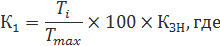 Ti - опыт работы i участника в годах, а в отношении участников договора простого товарищества исходя из среднеарифметического количества полных лет осуществления перевозок по маршрутам регулярных перевозок каждым участником 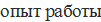 Тmax - максимальный опыт работы из предложенных участниками, в годах.2. При оценке и сопоставлении заявок на участие в открытом конкурсе по критерию К2 «Максимальный срок эксплуатации транспортных средств, предлагаемых юридическим лицом, индивидуальным предпринимателем или участниками договора простого товарищества для осуществления регулярных перевозок в течение срока действия свидетельства об осуществлении перевозок по маршруту регулярных перевозок» организатор определяет количество баллов по формуле: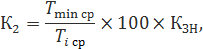 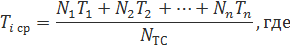 Тmin ср - минимальный средний срок эксплуатации транспортных средств из предложенных участниками, в годах;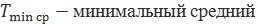 Тiср - срок эксплуатации транспортных средств, предложенных i участником, в годах;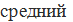 N1…n - количество транспортных средств определенного срока эксплуатации; T1…n - срок эксплуатации транспортного средства, в годах;NTC – количество транспортных средств, предложенных участником.3. При оценке и сопоставлении заявок на участие в открытом конкурсе по критерию К3 «Влияющие на качество перевозок характеристики транспортных средств, предлагаемых юридическим лицом, индивидуальным предпринимателем или участниками договора простого товарищества для осуществления регулярных перевозок» организатор устанавливает следующие показатели, раскрывающие содержание критерия оценки: П1 - наличие системы кондиционирования или вентиляции салона автобуса;П2 - наличие в салоне накопительной площадки для пассажиров, инвалидов и пассажиров с детскими колясками;П3 - наличие низкого пола салона автобуса;П4 - наличие устройства для открывания и закрывания сдвижной двери автобуса (электрический или пневматический привод);П5 - наличие специального оборудования, предусмотренного заводом-изготовителем для осуществления безопасной посадки и высадки пассажиров с ограниченными возможностями передвижения;П6 - наличие специального устройства, предназначенного для объявления остановок через акустическую систему (динамики) в салоне;П7 - наличие специальной электронной информационной системы с внутрисалонным светодиодным табло, предназначенной для отображения актуальной маршрутной информации по ходу следования транспортного средства.Наличие показателя оценивается в 1 балл, отсутствие показателя оценивается в 0 баллов.Оценка по показателям производится для каждого транспортного средства, заявленного для участия в открытом конкурсе, и усредняется по общему количеству транспортных средств, заявленных участником (Пi ср), путем суммирования баллов по всем показателям и деления на количество транспортных средств, заявленных участником. Количество баллов по критерию организатор определяет по формуле: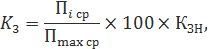 где,П iср - среднее значение предложения i участника по общему количеству транспортных средств, заявленных участником, в баллах;Пmax cp - максимальное среднее значение, из предложенных участниками, в баллах.4. При оценке и сопоставлении заявок на участие в открытом конкурсе по критерию К4 «Количество дорожно-транспортных происшествий, повлекших за собой человеческие жертвы или причинение вреда здоровью граждан и произошедших по вине юридического лица, индивидуального предпринимателя, участников договора простого товарищества или их работников в течение года, предшествующего дате размещения извещения о проведении открытого конкурса на официальном сайте организатора открытого конкурса в информационно-телекоммуникационной сети "Интернет", в расчете на среднее количество транспортных средств, предусмотренных договорами обязательного страхования гражданской ответственности юридического лица,  индивидуального предпринимателя, участников договора простого товарищества за причинение вреда жизни, здоровью, имуществу пассажиров, действовавшими в течение года, предшествующего дате размещения извещения» организатор определяет количество баллов по формуле:К4 = N ДТП/ N тс, где	N ДТП - количество ДТП, повлекших за собой человеческие жертвы или причинение вреда здоровью граждан, совершенных участником в течение года, предшествовавшего дате размещения извещения;	N тс – среднее количество транспортных средств, предусмотренных договорами обязательного страхования гражданской ответственности юридического лица,  индивидуального предпринимателя, участников договора простого товарищества за причинение вреда жизни, здоровью, имуществу пассажиров, действовавшими в течение года, предшествующего дате размещения извещения.Среднее количество транспортных средств N тс, рассчитывается исходя из общего количества в течение года, предшествующего дате размещения извещения, дней действия договоров обязательного страхования гражданской ответственности в отношении указанных в заявке на участие в открытом конкурсе транспортных средств, отнесенного к количеству дней в соответствующем году.Значение балла по критерию К4 при подсчете итогового рейтинга заявки вычитается из суммы рейтингов по остальным критериям оценки заявки.5. При сопоставлении заявок количество и основные характеристики транспортных средств, заявленных для участия в конкурсе, необходимых для обслуживания маршрута, должны соответствовать количеству и основным характеристикам, указанным в конкурсной документации.6. Итоговый рейтинг заявки вычисляется как сумма рейтингов по каждому критерию оценки заявки за минусом критерия К4. К итог = (К1+К2+К3) – К4Победителем признается участник открытого конкурса, заявке которого присвоен самый высокий итоговый рейтинг. Заявке такого участника открытого конкурса присваивается первый порядковый номер. Приложение № 7                                                                                    к конкурсной документации В комитет дорожного хозяйства, благоустройства и транспорта администрации муниципального образования «Город Саратов» З А П Р О С   О   Р А З Ъ Я С Н Е Н И И П О Л О Ж Е Н И Й   К О Н К У Р С Н О Й   Д О К У М Е Н Т А Ц И И . (полное и (или) сокращенное наименование юридического лица, Ф.И.О. индивидуального предпринимателя, наименование уполномоченного участника договора простого товарищества) Место нахождения ____________________________________________________________..(юридический и почтовый адрес юридического лица, место жительства индивидуального предпринимателя) Контактный телефон. Прошу разъяснить следующие положения конкурсной документации: Ответ прошу направить по адресу:____________________ _____________________________________________________________________________ (указывается почтовый адрес, на который необходимо направить ответ) _____________________________________ _________________/______________________/(наименование заявителя) 			(подпись)             (расшифровка подписи)М.П. (при наличии) Приложение № 8    к конкурсной документации Р А З Ъ Я С Н Е Н И Е   П О Л О Ж Е Н И Й К О Н К У Р С Н О Й   Д О К У М Е Н Т А Ц И И Разъяснение предоставляется_________________________________________ .(полное и (или) сокращенное наименование юридического лица, Ф.И.О. индивидуального предпринимателя, наименование уполномоченного участника договора простого товарищества) Разъяснение: ________________________________________   _______________ /___________________/(наименование должности)			(подпись)   (расшифровка подписи) М.П.  (при наличии) Приложение № 9    к конкурсной документации В администрацию Советского муниципального района Саратовской области Запрос  о разъяснении результатов открытого конкурса ___________________________________________________________________ (или) сокращенное наименование юридического лица, Ф.И.О. индивидуального предпринимателя, наименование уполномоченного участника договора простого товарищества) Место нахождения. . (юридический и почтовый адрес юридического лица, место жительства индивидуального предпринимателя) Контактный телефон. Предмет открытого конкурса, номер лота.. Прошу разъяснить результат открытого конкурса: Ответ прошу направить по адресу:__________________________________________ __________________________________________________________________________________________________________________________________________________________ (указывается почтовый адрес, на который необходимо направить ответ) _____________________________________ _________________/______________________/(наименование заявителя) 			(подпись)             (расшифровка подписи) М.П. (при наличии) Приложение № 10     к конкурсной документации Разъяснения результатов открытого конкурса Разъяснение предоставляется: . (полное и (или) сокращенное наименование юридического лица, Ф.И.О. индивидуального предпринимателя, наименование уполномоченного участника договора простого товарищества) Разъяснение: _____________________________________ _________________/______________________/(наименование заявителя) 			(подпись)             (расшифровка подписи) М.П. (при наличии) Порядковый номер маршрутаПорядковый номер маршрутаРегистрационный номер маршрутаНаименование маршрута регулярных перевозокНаименование маршрута регулярных перевозокНаименование промежуточных остановочных пунктов по маршруту регулярных перевозокНаименование улиц, по которым предполагается  движение транспортных средств между остановочными пунктами по маршруту регулярных перевозокНаименование улиц, по которым предполагается  движение транспортных средств между остановочными пунктами по маршруту регулярных перевозокПротяжён-ность маршрута регулярных перевозок, кмПротяжён-ность маршрута регулярных перевозок, кмПорядок посадки и высадки пассажиров*Вид регулярных перевозок**Вид транспортных средств***Класс транспортных средств –  максимальное количество транспортных средств каждого класса, ед.Класс транспортных средств –  максимальное количество транспортных средств каждого класса, ед.Экологические характеристики транспортных средствПорядковый номер маршрутаПорядковый номер маршрутаРегистрационный номер маршрутаНаименование маршрута регулярных перевозокНаименование маршрута регулярных перевозокНаименование промежуточных остановочных пунктов по маршруту регулярных перевозокПрямое направлениеОбратное направлениеПрямое направлениеОбратное направлениеПорядок посадки и высадки пассажиров*Вид регулярных перевозок**Вид транспортных средств***Класс транспортных средств –  максимальное количество транспортных средств каждого класса, ед.Класс транспортных средств –  максимальное количество транспортных средств каждого класса, ед.Экологические характеристики транспортных средств1223445678910111213131.252252р.п. Степное – р.п. Советскоер.п. Степное, развилка, р.п. Советскоер.п. Степное, развилка, р.п. Советскоеиз р.п. Степное от автовокзала по ул. Октябрьская, ул. Димитрова, до развилки автодороги Степное-Золотая Степь, через ж/б мост у р.п. Советское, далее по ул. Ленина до автостанцииобратное направление полностью совпадает с прямым21,621,6регуляр-ные перевозки по нерегули-руемым тарифамавтобусПорядковый номер маршрутаПорядковый номер маршрутаРегистрационный номер маршрутаНаименование маршрута регулярных перевозокНаименование маршрута регулярных перевозокНаименование промежуточных остановочных пунктов по маршруту регулярных перевозокНаименование улиц, по которым предполагается  движение транспортных средств между остановочными пунктами по маршруту регулярных перевозокНаименование улиц, по которым предполагается  движение транспортных средств между остановочными пунктами по маршруту регулярных перевозокПротяжён-ность маршрута регулярных перевозок, кмПротяжён-ность маршрута регулярных перевозок, кмПорядок посадки и высадки пассажиров*Вид регулярных перевозок**Вид транспортных средств***Класс транспортных средств –  максимальное количество транспортных средств каждого класса, ед.Класс транспортных средств –  максимальное количество транспортных средств каждого класса, ед.Экологические характеристики транспортных средствПорядковый номер маршрутаПорядковый номер маршрутаРегистрационный номер маршрутаНаименование маршрута регулярных перевозокНаименование маршрута регулярных перевозокНаименование промежуточных остановочных пунктов по маршруту регулярных перевозокПрямое направлениеОбратное направлениеПрямое направлениеОбратное направлениеПорядок посадки и высадки пассажиров*Вид регулярных перевозок**Вид транспортных средств***Класс транспортных средств –  максимальное количество транспортных средств каждого класса, ед.Класс транспортных средств –  максимальное количество транспортных средств каждого класса, ед.Экологические характеристики транспортных средств1223445678910111213131702702р.п. Степное – с. Новокривовка – с. Новолиповкар.п. Степное, развилка, Золотая Степь, с. Пионерское, ст. Наливная, р.п. Пушкино, поворот на с. Новокривовка, с. Новокривовка, с. Новолиповкар.п. Степное, развилка, Золотая Степь, с. Пионерское, ст. Наливная, р.п. Пушкино, поворот на с. Новокривовка, с. Новокривовка, с. Новолиповкаиз р.п. Степное от автовокзала по ул. Октябрьская, ул. Димитрова, до развилки автодороги Степное-Золотая Степь, по Федеральной дороге Энгельс-Ершов до поворота на с. Новокривовка, далее заезд в с. Новокривовка, затем по грунтовой дороге до с. Новолиповкаобратное направление полностью совпадает с прямым48,848,8регуляр-ные перевозки по нерегули-руемым тарифамавтобусПорядковый номер маршрутаПорядковый номер маршрутаРегистрационный номер маршрутаНаименование маршрута регулярных перевозокНаименование маршрута регулярных перевозокНаименование промежуточных остановочных пунктов по маршруту регулярных перевозокНаименование улиц, по которым предполагается  движение транспортных средств между остановочными пунктами по маршруту регулярных перевозокНаименование улиц, по которым предполагается  движение транспортных средств между остановочными пунктами по маршруту регулярных перевозокПротяжён-ность маршрута регулярных перевозок, кмПротяжён-ность маршрута регулярных перевозок, кмПорядок посадки и высадки пассажиров*Вид регулярных перевозок**Вид транспортных средств***Класс транспортных средств –  максимальное количество транспортных средств каждого класса, ед.Класс транспортных средств –  максимальное количество транспортных средств каждого класса, ед.Экологические характеристики транспортных средствПорядковый номер маршрутаПорядковый номер маршрутаРегистрационный номер маршрутаНаименование маршрута регулярных перевозокНаименование маршрута регулярных перевозокНаименование промежуточных остановочных пунктов по маршруту регулярных перевозокПрямое направлениеОбратное направлениеПрямое направлениеОбратное направлениеПорядок посадки и высадки пассажиров*Вид регулярных перевозок**Вид транспортных средств***Класс транспортных средств –  максимальное количество транспортных средств каждого класса, ед.Класс транспортных средств –  максимальное количество транспортных средств каждого класса, ед.Экологические характеристики транспортных средств1223445678910111213131254254р.п. Степное – с. Александровка – с. Розовоер.п. Степное, развилка, Золотая Степь (КП), с. Золотая Степь, с. Александровка, с. Пшеничное, с. Розовоер.п. Степное, развилка, Золотая Степь (КП), с. Золотая Степь, с. Александровка, с. Пшеничное, с. Розовоеиз р.п. Степное от автовокзала по ул. Октябрьская, ул. Димитрова, до развилки автодороги Степное-Золотая Степь, по Федеральной дороге Энгельс-Ершов, через ж/д переезд, через плотину перед с. Александровка до павильона, обратно  с. Розовоеиз с. Розовое через ж/б мост р. Нахой до павильона и обратно в р.п. Степное с заездом к железнодорожной станции с. Золотая Степь33,624,8регуляр-ные перевозки по нерегули-руемым тарифамавтобусПорядковый номер маршрутаПорядковый номер маршрутаРегистрационный номер маршрутаНаименование маршрута регулярных перевозокНаименование маршрута регулярных перевозокНаименование промежуточных остановочных пунктов по маршруту регулярных перевозокНаименование улиц, по которым предполагается  движение транспортных средств между остановочными пунктами по маршруту регулярных перевозокНаименование улиц, по которым предполагается  движение транспортных средств между остановочными пунктами по маршруту регулярных перевозокПротяжён-ность маршрута регулярных перевозок, кмПротяжён-ность маршрута регулярных перевозок, кмПорядок посадки и высадки пассажиров*Вид регулярных перевозок**Вид транспортных средств***Класс транспортных средств –  максимальное количество транспортных средств каждого класса, ед.Класс транспортных средств –  максимальное количество транспортных средств каждого класса, ед.Экологические характеристики транспортных средствПорядковый номер маршрутаПорядковый номер маршрутаРегистрационный номер маршрутаНаименование маршрута регулярных перевозокНаименование маршрута регулярных перевозокНаименование промежуточных остановочных пунктов по маршруту регулярных перевозокПрямое направлениеОбратное направлениеПрямое направлениеОбратное направлениеПорядок посадки и высадки пассажиров*Вид регулярных перевозок**Вид транспортных средств***Класс транспортных средств –  максимальное количество транспортных средств каждого класса, ед.Класс транспортных средств –  максимальное количество транспортных средств каждого класса, ед.Экологические характеристики транспортных средств1223445678910111213131255255р.п. Степное – р.п. Пушкинор.п. Степное, развилка, Золотая Степь (КП), с. Новоантоновка, р.п. Пушкино, с. Наливная, с. Пионерскоер.п. Степное, развилка, Золотая Степь (КП), с. Новоантоновка, р.п. Пушкино, с. Наливная, с. Пионерскоеиз р.п. Степное от автовокзала по ул. Октябрьская, ул. Димитрова, до развилки автодороги Степное-Золотая Степь, по Федеральной дороге Энгельс-Ершов,  через ж/б мост р. Нахой до с. Пионерскае, затем  по Федеральной дороге Энгельс-Ершов  до с. Наливная, заезд в с. Наливная, затем  по Федеральной дороге Энгельс-Ершов до поворота через ж/д переезд, заезд в р.п. Пушкино до ж/д вокзалаобратное направление полностью совпадает с прямым37,935,7регуляр-ные перевозки по нерегули-руемым тарифамавтобусПорядковый номер маршрутаПорядковый номер маршрутаРегистрационный номер маршрутаНаименование маршрута регулярных перевозокНаименование маршрута регулярных перевозокНаименование промежуточных остановочных пунктов по маршруту регулярных перевозокНаименование улиц, по которым предполагается  движение транспортных средств между остановочными пунктами по маршруту регулярных перевозокНаименование улиц, по которым предполагается  движение транспортных средств между остановочными пунктами по маршруту регулярных перевозокПротяжён-ность маршрута регулярных перевозок, кмПротяжён-ность маршрута регулярных перевозок, кмПорядок посадки и высадки пассажиров*Вид регулярных перевозок**Вид транспортных средств***Класс транспортных средств –  максимальное количество транспортных средств каждого класса, ед.Класс транспортных средств –  максимальное количество транспортных средств каждого класса, ед.Экологические характеристики транспортных средствПорядковый номер маршрутаПорядковый номер маршрутаРегистрационный номер маршрутаНаименование маршрута регулярных перевозокНаименование маршрута регулярных перевозокНаименование промежуточных остановочных пунктов по маршруту регулярных перевозокПрямое направлениеОбратное направлениеПрямое направлениеОбратное направлениеПорядок посадки и высадки пассажиров*Вид регулярных перевозок**Вид транспортных средств***Класс транспортных средств –  максимальное количество транспортных средств каждого класса, ед.Класс транспортных средств –  максимальное количество транспортных средств каждого класса, ед.Экологические характеристики транспортных средств1223445678910111213131256256р.п. Степное – с. Любимовор.п. Степное, с. Мечетное, с. Белополье, с. Любимовор.п. Степное, с. Мечетное, с. Белополье, с. Любимовоиз р.п. Степное от автовокзала по ул. Октябрьская, ул. Димитрова, с. Мечетное по объездной дороге мимо с. Белополье через ж/д мост по объездной дороге к конечному остановочному пункту – администрация Любимовского муниципального образования.обратное направление полностью совпадает с прямым26,326,3регуляр-ные перевозки по нерегули-руемым тарифамавтобус№  п/п Наименование Сведения об Участнике конкурса (заполняется Участником) 1. Наименование, фирменное наименование (при наличии)/ фамилия, имя, отчество (при наличии) индивидуального предпринимателя, участников договора простого товарищества <*>). 2. Место нахождения 3. Почтовый адрес 4. ИНН 5. Контактные телефоны Участника конкурса (с указанием кода города) 6. Факс Участника конкурса (с указанием кода города) 7 Номер и дата выдачи лицензии № п/п Наименование Номера листов Кол-во листов 1 2 3 4 5 6 7 89 10 … и т.д.Всего листов: Всего листов: Всего листов: Указывается наименование участника Указывается опыт осуществления регулярных перевозок юридическим лицом, индивидуальным предпринимателем или участниками договора простого товарищества, в годах Указываются реквизиты, наименование и срок действия документов, подтверждающие опыт перевозок№ п/п Марка транспортного средства Государственный регистрационный номер ТС** Год выпуска Срок эксплуатации, в годах*** Класс транспортного средства/ экологический класс 1 2 3 … №  п/п Марка транспортного средства Государственный регистрационный номер ТС Класс транспортного средства/ экологический класс Показатели, влияющие на качество перевозок характеристики транспортных средств, предлагаемых юридическим лицом, индивидуальным предпринимателем или участниками договора простого товарищества для осуществления регулярных перевозок Показатели, влияющие на качество перевозок характеристики транспортных средств, предлагаемых юридическим лицом, индивидуальным предпринимателем или участниками договора простого товарищества для осуществления регулярных перевозок Показатели, влияющие на качество перевозок характеристики транспортных средств, предлагаемых юридическим лицом, индивидуальным предпринимателем или участниками договора простого товарищества для осуществления регулярных перевозок Показатели, влияющие на качество перевозок характеристики транспортных средств, предлагаемых юридическим лицом, индивидуальным предпринимателем или участниками договора простого товарищества для осуществления регулярных перевозок Показатели, влияющие на качество перевозок характеристики транспортных средств, предлагаемых юридическим лицом, индивидуальным предпринимателем или участниками договора простого товарищества для осуществления регулярных перевозок Показатели, влияющие на качество перевозок характеристики транспортных средств, предлагаемых юридическим лицом, индивидуальным предпринимателем или участниками договора простого товарищества для осуществления регулярных перевозок Показатели, влияющие на качество перевозок характеристики транспортных средств, предлагаемых юридическим лицом, индивидуальным предпринимателем или участниками договора простого товарищества для осуществления регулярных перевозок №  п/п Марка транспортного средства наличие системы кондиционирования или вентиляции салона автобуса наличие в салоне накопительной площадки для пассажиров, инвалидов и пассажиров с детскими колясками наличие низкого пола салона автобуса наличие устройства для открывания и закрывания сдвижной двери автобуса (электрический или пневматический привод) наличие специального оборудования, предусмотренного заводом-изготовителем для осуществления безопасной посадки и высадки пассажиров с ограниченными возможностями передвижения наличие специального устройства, предназначенного для объявления остановок через акустическую систему (динамики) в салоне наличие специальной электронной информационной системы с внутри салонным светодиодным табло, предназначенной для отображения актуальной маршрутной информации по ходу следования транспортного средства 1 2 3 … Указывается количество ДТП, повлекшее за собой человеческие жертвы или причинение вреда здоровью граждан, совершенные участником в течение года, предшествующего дате размещения извещенияУказывается среднее количество транспортных средств, предусмотренных договорами обязательного страхования гражданской ответственности, действовавшими в течение года, предшествовавшего дате размещения извещения**Государственные регистрационные знаки транспортных средств, предусмотренных договорами обязательного страхования гражданской ответственности, действовавшими в течение года, предшествовавшего дате размещения извещения№ п/п Марка транспортного средства Государственный регистрационный знак ТС* Год выпуска Класс транспортного средства/ экологический класс 1 2 3 … № п/пКритерии оценки Значимость критерия оценки (%)1231.Опыт осуществления регулярных перевозок юридическим лицом, индивидуальным предпринимателем или участниками договора простого товарищества, который подтвержден сведениями об исполненных государственных или муниципальных контрактах либо нотариально заверенными копиями свидетельств об осуществлении перевозок по маршруту регулярных перевозок, заключенных с органами исполнительной власти субъектов Российской Федерации или органами местного самоуправления договоров, предусматривающих осуществление перевозок по маршрутам регулярных перевозок, или иных документов, предусмотренных нормативными правовыми актами субъектов Российской Федерации, муниципальными нормативными правовыми актами (К1)40%2.Максимальный срок эксплуатации транспортных средств, предлагаемых юридическим лицом, индивидуальным предпринимателем или участниками договора простого товарищества для осуществления регулярных перевозок в течение срока действия свидетельства об осуществлении перевозок по маршруту регулярных перевозок. (К2)35%3.Влияющие на качество перевозок характеристики транспортных средств, предлагаемых юридическим лицом, индивидуальным предпринимателем или участниками договора простого товарищества для осуществления регулярных перевозок (К3):- наличие системы кондиционирования или вентиляции салона автобуса; - наличие в салоне накопительной площадки для пассажиров, инвалидов и пассажиров с детскими колясками;25%- наличие низкого пола в салоне автобуса;- наличие устройства для открывания и закрывания сдвижной двери автобуса (электрический или пневматический привод);- наличие специального оборудования, предусмотренного заводом-изготовителем для осуществления безопасной посадки и высадки пассажиров с ограниченными возможностями передвижения;- наличие специального устройства, предназначенного для объявления остановок через акустическую систему (динамики) в салоне;- наличие специальной электронной информационной системы с внутрисалонным светодиодным табло, предназначенной для отображения актуальной маршрутной информации по ходу следования транспортного средства4.Количество дорожно-транспортных происшествий, повлекших за собой человеческие жертвы или причинение вреда здоровью граждан и произошедших по вине юридического лица, индивидуального предпринимателя, участников договора простого товарищества или их работников в течение года, предшествующего дате размещения извещения о проведении открытого конкурса на официальном сайте организатора открытого конкурса в информационно-телекоммуникационной сети "Интернет", в расчете на среднее количество транспортных средств, предусмотренных договорами обязательного страхования гражданской ответственности юридического лица,  индивидуального предпринимателя, участников договора простого товарищества за причинение вреда жизни, здоровью, имуществу пассажиров, действовавшими в течение года, предшествующего дате размещения извещения (К4)-№ п/п Раздел конкурсной документации Содержание запроса на разъяснение положений конкурсной документации № п/п Раздел конкурсной документации Содержание разъяснений № п/п Пункт протокола оценки заявок на участие в открытом конкурсе Содержание запроса на разъяснение результата открытого конкурса № п/п Пункт протокола оценки заявок на участие в открытом конкурсе Содержание разъяснений 